Généraliser et représenter des régularités croissantes et décroissantesGénéraliser et représenter des régularités croissantes et décroissantesGénéraliser et représenter des régularités croissantes et décroissantesGénéraliser et représenter des régularités croissantes et décroissantesReconnaît qu’une régularité augmente ou diminue

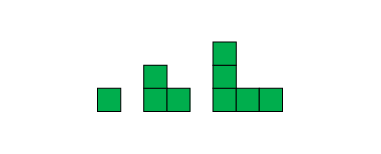 « Les termes grandissent. »Détermine comment une régularité change (décrit la règle)« Pour passer du premier terme au deuxième, et du deuxième terme 
au troisième, nous ajoutons 2 carreaux. La régularité augmente de 2 carreaux chaque fois. »Représente des régularités avec des symboles, et écrit des règles à l’aide de l’addition et la soustraction1, 3, 5…
« Commencer à 1 et ajouter 2 chaque fois. »17, 14, 11…
« Commencer à 17 et enlever 3 chaque fois. »Prolonge des régularités à l’aide de l’addition et la soustraction répétée1, 3, 5, 7, 9, 11…
« J’ai ajouté 2 plusieurs fois. »17, 14, 11, 8, 5, 2
« J’ai soustrait 3 plusieurs fois. »Observations et documentationObservations et documentationObservations et documentationObservations et documentationTrouve des termes manquants ou des erreurs dans des régularités3, 8, 13, 18, 22, 28…
« Commencer à 3 et ajouter 5 chaque fois. 
18 + 5 = 23, 
donc 22 devrait être 23. »Crée des suites numériques et reconnaît des suites numériques finies et infinies composées de nombres naturels« 85, 75, 65, 55…
J’ai compté par bonds de 10 en ordre décroissant. Tous les 
nombres sont impairs. C’est 
une suite finie parce que je vais manquer de nombres. »Résout des problèmes à l’aide de régularités« Si j’épargne 2 pièces de 25 ¢ chaque jour, quand aurai-je 10 pièces ?2, 4, 6, 8, 10
J’aurais 10 pièces après 5 jours. »Reconnaît et prolonge des régularités de multiplication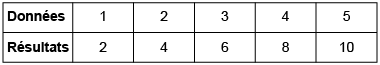 « Chaque nombre dans les données est multiplié par 2. »Observations et documentationObservations et documentationObservations et documentationObservations et documentationGénéraliser et représenter des régularités croissantes et décroissantes (suite)